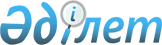 О внесении изменений в решение Майского районного маслихата (XXVII сессия, V созыв) от 24 декабря 2013 года N 1/27 "О Майском районном бюджете на 2014 - 2016 годы"Решение маслихата Майского района Павлодарской области от 27 марта 2014 года N 1/32. Зарегистрировано Департаментом юстиции Павлодарской области 10 апреля 2014 года N 3752

      В соответствии с Законом Республики Казахстан от 17 января 2014 года "О внесении изменений и дополнений в некоторые законодательные акты Республики Казахстан по вопросам агропромышленного комплекса", пункта 4 статьи 18 Закона Республики Казахстан от 8 июля 2005 года "О государственном регулировании развития агропромышленного комплекса и сельских территорий", Майский районный маслихат РЕШИЛ:



      1. Внести в решение Майского районного маслихата (ХХVІІ сессия, V созыв) от 24 декабря 2013 года N 1/27 "О Майском районном бюджете на 2014 - 2016 годы" (зарегистрированное в Реестре государственной регистрации нормативных правовых актов 10 января 2014 года за N 3663, опубликованное от 18 января 2014 года в районной газете "Шамшырақ" N 2) следующее изменение:



      пункт 6 изложить в новой редакции:

      "6. Специалистам в области здравоохранения, социального обеспечения, образования, культуры, спорта и ветеринарии, являющимся гражданскими служащими и работающим в сельских населенных пунктах, а также указанным специалистам, работающим в государственных организациях, финансируемых из местных бюджетов, установить повышенные не менее чем на двадцать пять процентов оклады и тарифные ставки по сравнению со ставками специалистов, занимающихся этими видами деятельности в городских условиях.".



      2. Контроль за выполнением настоящего решения возложить на постоянную комиссию районного маслихата по вопросам социально-экономического развития и бюджета.



      3. Настоящее решение вводится в действие по истечении десяти календарных дней после его первого официального опубликования.      Председатель сессии                        Ж. Нуров      Секретарь районного

      маслихата                                  Г. Арынов
					© 2012. РГП на ПХВ «Институт законодательства и правовой информации Республики Казахстан» Министерства юстиции Республики Казахстан
				